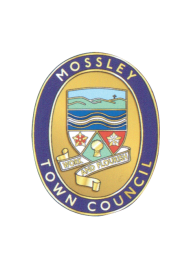 Mossley Town CouncilAgendaMossley Town CouncilAgendaMossley Town CouncilAgendaTo: Members of Mossley Town Council.To: Members of Mossley Town Council.YOU ARE HEREBY SUMMONED to attend a meeting of the Mossley Town Council to be held at Mossley Methodist Church on Wednesday 5 April 2023 at 8.00pm at which the following business will be transacted.YOU ARE HEREBY SUMMONED to attend a meeting of the Mossley Town Council to be held at Mossley Methodist Church on Wednesday 5 April 2023 at 8.00pm at which the following business will be transacted.SummonsSummonsSummons11Declarations of InterestMembers and Officers are invited to declare any interests they may have in any of the items included on the agenda for this meeting.22Public EngagementMembers of the public are invited to address the meeting. Any member of the public wishing to do so should notify the Clerk by 5pm on Tuesday 4 April 2023(Note: The Council has allocated a period of up to 30 minutes for public engagement items.)Police updateThe Police have been invited to attend the meeting to deliver an update on Policing matters in the Town.33Applications for Financial AssistanceApplication from ‘Manchester Candle Makers’ (based at Woodend Mill) for a small grant (£300) to assist with seasonal craft-based workshops for the local community and pop-up stalls at Woodend MillApplication attached.Proprietor, Tricia Glynn will attend the meeting to respond to any questions from members.44MinutesTo approve as a correct record and sign the minutes of the Meetings of the Town Council held on Wednesday 22 and Monday 27 February 2023 (Enclosed)55Financial Update to 31 March 2023Report of the Clerk (Enclosed)66Budget 2023/2024Report of the Clerk (Enclosed)77Creative Space – FundingChair to report88Annual Review of Accounts for Year Ending 31 March 2023 – Annual Governance and Accountability ReturnReport of the Clerk (Enclosed)99Litter in MossleyChair to report1010Neighbourhood PlanChair to report1111Egmont StChair to report1212Mossley Twinning CommitteeReport of the Clerk (Enclosed)1313Mossley Walking and Cycling Strategy – UpdateCouncillor Pat Mullin to report.1414Provision of Cycle RacksTo receive correspondence from a resident suggesting the provision of cycle racks on Manchester Road.Clerk to report.1515Fox Platts Allotments – Replacement FencingThis item has been included on the agenda at the request of Councillor James Hall.Clerk to report.1616Review of Town Council Procedural DocumentsReport of the Clerk (Enclosed)1717Dates of Town Council Meetings in 2023 - 2024Report of the Clerk (Enclosed)1818Planning IssuesTo consider the following planning issues relevant to the town:(i)(i)Part single/two storey side extension with dormers to front and rear elevation at 1 Meadow Close Mossley (23/00237/FUL)(ii)(ii)Discharge of condition 11 (external lighting) of planning permission 17/00918/FUL at The Highland Laddie Market Street Mossley (23/00027/PLCOND)(iii)(iii)Joint application for proposed single storey rear extensions.
138 Stockport Road - Single storey pitched roof rear extension and other external alterations including timber decking, balustrade and steps.
140 Stockport Road - Single storey flat roof rear extension which includes roof terrace with low level perimeter parapet wall, obscured glass privacy screening to side and clear glass balustrade to rear at 138 and 140 Stockport Road Mossley (23/00064/FUL)(iv)(iv)Proposed single storey side extension, new front porch and relocation of external stairway at 27 The Spindles Mossley (23/00273/FUL)(v)(v)Single storey rear extension, rear dormer roof conversion and roof alterations including raising of ridge height at 41 Richmond Crescent Mossley (23/00269/FUL)(Note: Plans and further information may be viewed on the Tameside MBC website via the following link:https://publicaccess.tameside.gov.uk/online-applications/1919Chair’s ReportCouncillor Frank Travis to report.2020Updates and reports from Town Team and Other Agencies2121Correspondence2222Grant ApplicationsMike IvesonClerk to the Council12 NetherleesLeesOldhamOL4 5BATel: 07809 690890 29 March 2023